Дополнительные документы и сведения:Доступ на участок:Доступ на земельный участок свободен. Осмотр земельного участка может осуществляться в любое время, присутствие представителя организатора аукциона не требуется.Обременения земельного участка/ ограничения прав на земельный участок:- охранная зона водопроводных сетей;- единая зона регулирования застройки и хозяйственной деятельности ЗРЗ(16)16.Особые условия:В договор на размещение НТО включить следующие особые условия: нет.Схема границ земельного участкапо адресу: Санкт-Петербург, г. Красное Село, ул. Свободы, уч. 38 (северо-западнее д. 10, лит. А)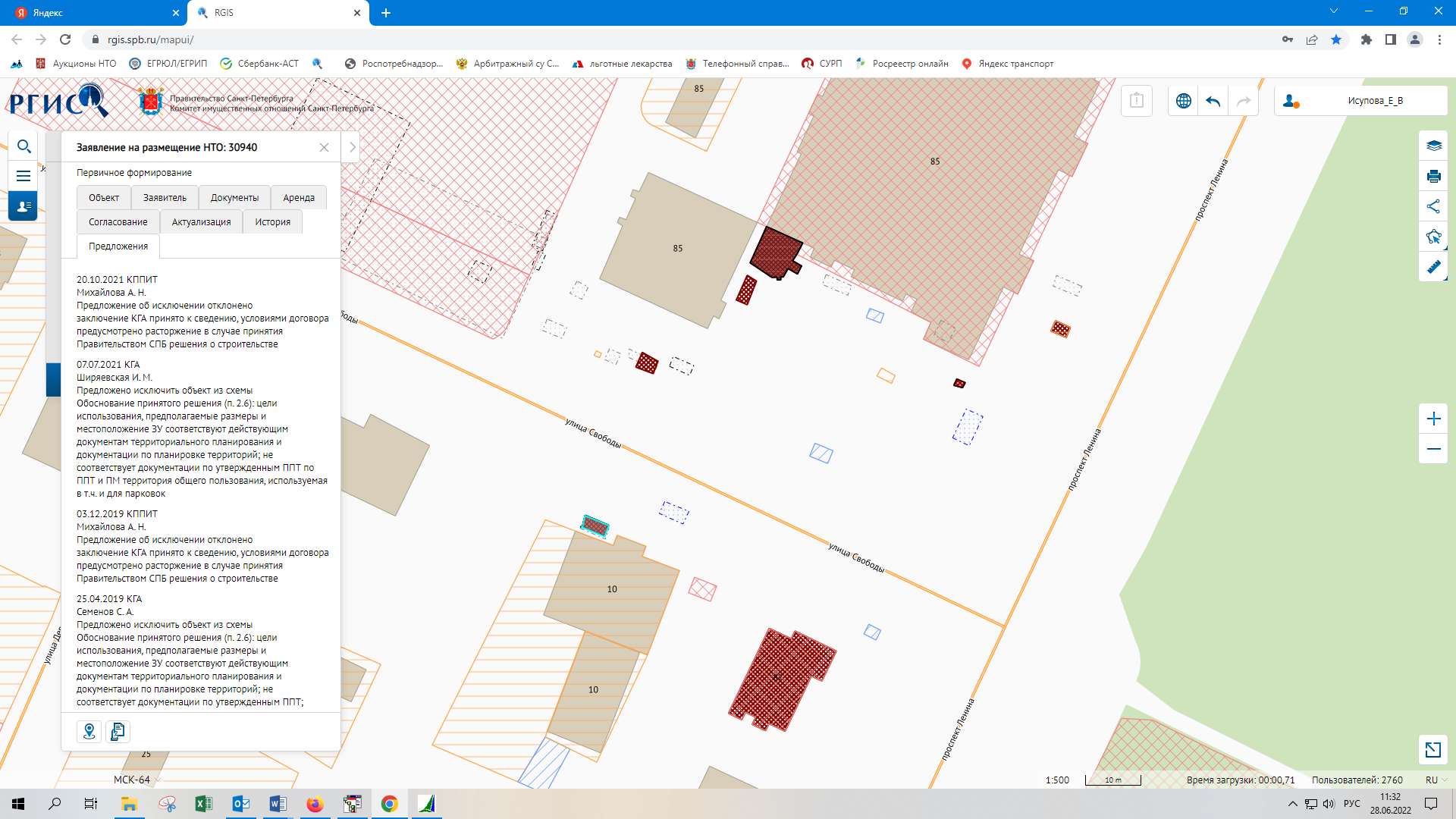 